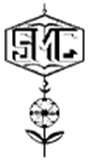 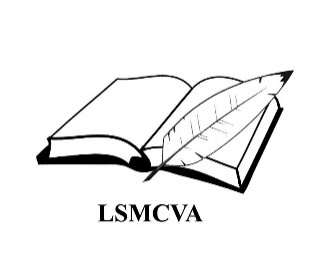 NUOTOLINĖ ŠALIES VAIZDO KONFERENCIJA per Microsoft Teams platformą,,NUOTOLINIO MOKYMO IŠŠŪKIAI"2020-11-19Konferencijos organizatoriai:Vilniaus suaugusiųjų mokymo centras Lietuvos suaugusiųjų  mokymo centrų vadovų asociacijaKonferencijos dalyviai:Panevėžio suaugusiųjų ir jaunimo mokymo centrasRokiškio suaugusiųjų ir jaunimo mokymo centrasTrakų suaugusiųjų mokymo centrasVilniaus suaugusiųjų mokymo centras Vilniaus „Varpo“ suaugusiųjų gimnazija Vilniaus Gabrielės Petkevičaitės-Bitės suaugusiųjų mokymo centrasPROGRAMA KONFERENCIJOS PRANEŠIMAIVal.10.00 - 10.15Konferencijos atidarymas. Konferenciją moderuoja Vilniaus suaugusiųjų mokymo centro direktorė Natalja Kimso,  Lietuvos suaugusiųjų  mokymo centrų vadovų asociacijos pirmininkėVal.InstitucijaPranešimo tema10.15 – 11.30Daiva Gribauskienė, direktorės pavaduotoja ugdymui, matematikos mokytoja metodininkė, Trakų suaugusiųjų mokymo centras ,,Mokymo platforma Moodle -  efektyvus nuotolinio mokymo(si)  įrankis".10.15 – 11.30Sandra Vilimienė direktoriaus pavaduotoja ugdymui, Panevėžio suaugusiųjų mokymo centras„Nuotolinio mokymosi kultūros kūrimas Panevėžio SJMC“10.15 – 11.30Dalia Gražienė, istorijos ir lietuvių kalbos vyresn. mokytoja,  Rokiškio suaugusiųjų ir jaunimo mokymo centras,,Interaktyvių įrankių ir programų panaudojimas nuotoliniame mokyme"10.15 – 11.30Vilma Auglytė,  lietuvių kalbos mokytoja metodininkė, Vilniaus „Varpo“ suaugusiųjų gimnazija „Ruošimasis pamokai: kaip nepaskęsti informacijos lavinoje".10.15 – 11.30Indrė Adomaitienė, anglų kalbos vyresnioji mokytoja, Vilniaus Gabrielės Petkevičaitės-Bitės suaugusiųjų mokymo centras „Nuotolinis mokymas - kūrybiškumo išbandymo pamoka“.10.15 – 11.30Jelena Aleknienė, matematikos ir informacinių technologijų mokytoja metodininkė, Vilniaus suaugusiųjų  mokymo centras„Netradicinių pamokų organizavimas nuotoliniu būdu“11.30-12.00Klausimai. Refleksija.Klausimai. Refleksija.12.00-12.15Konferencijos uždarymas. Vilniaus suaugusiųjų mokymo centro direktorė Natalja Kimso, Lietuvos suaugusiųjų  mokymo centrų vadovų asociacijos pirmininkėKonferencijos uždarymas. Vilniaus suaugusiųjų mokymo centro direktorė Natalja Kimso, Lietuvos suaugusiųjų  mokymo centrų vadovų asociacijos pirmininkė